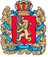 ШАПКИНСКИЙ СЕЛЬСКИЙ СОВЕТ ДЕПУТАТОВЕНИСЕЙСКОГО РАЙОНАКРАСНОЯРСКОГО КРАЯ                  ____________________________________________________________________РЕШЕНИЕ15.06.2022 г.		       п. Шапкино	            	               № 27-131рО переводе квартиры в коммерческое использованиеШапкинского сельсовета            На основании раздела 4 Жилищного кодекса, Устава Шапкинского сельсовета, Решения Шапкинского сельского Совета депутатов от 29.04.2015 г. № 55-253р «Об управлении муниципальным жилищным фондом Шапкинского сельсовета», Шапкинский сельский Совет депутатов РЕШИЛ:Квартиру по адресу: п. Шапкино, ул. Мира, д. 16А, кв.48 Енисейского района, Красноярского края перевести из муниципального жилья в коммерческое использование Шапкинского сельсовета.Контроль за исполнением настоящего решения возложить на главу Шапкинского сельсовета Загитову Л.И.Решение вступает в силу с момента опубликования в информационном издании «Шапкинский вестник» и подлежит размещению на официальном сайте администрации Шапкинского сельсовета.Председатель сельскогоСовета депутатов                                                               Глава Шапкинского сельсовета   ________________ А.В. Наконечный                             __________Л.И. Загитова